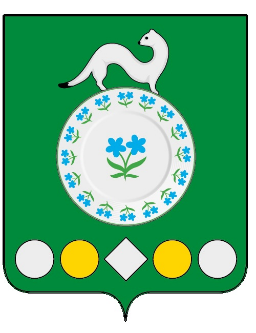 Российская ФедерацияИркутская областьУсольский муниципальный районМишелевское городское поселениеАДМИНИСТРАЦИЯПротокол по итогам общественного обсуждения проекта Программы профилактики рисков причинения вреда (ущерба) охраняемым законом ценностям на 2022 год в рамках муниципального земельного контроля на территории Мишелевского муниципального образования 31.01.2022                                                                                          р.п. МишелевкаВ соответствии с Федеральным законом 31.07.2020 № 248-ФЗ «О государственном контроле (надзоре) и муниципальном контроле в Российской Федерации», на основании постановления Правительства РФ от 25.06.2021 г. № 990 «Об утверждении Правил разработки и утверждения контрольными (надзорными) органами программы профилактики рисков причинения вредя (ущерба) охраняемым законом ценностям»,  Администрацией Мишелевского городского поселения Усольского муниципального района Иркутской области было организовано и проведено с 30.12.2021 по 29.01.2022 общественное обсуждение проекта Программы профилактики рисков причинения вреда (ущерба) охраняемым законом ценностям на 2022 год в рамках муниципального земельного контроля на территории Мишелевского муниципального образования  (Распоряжение от 30.12.2021 № 149-р). В течение срока проведения общественного обсуждения проекта Программы профилактики рисков причинения вреда (ущерба) охраняемым законом ценностям на 2022 год в рамках муниципального земельного контроля на территории Мишелевского муниципального образования  в администрацию Мишелевского городского поселения замечаний и предложений по проекту не поступало. РЕШЕНИЕ: рекомендовать главе Мишелевского  городского поселения Усольского муниципального района Иркутской области утвердить Программу профилактики рисков причинения вреда (ущерба) охраняемым законом ценностям на 2022 год в рамках муниципального земельного контроля на территории Мишелевского муниципального образования.Протокол вел _________________________________ А.М.Кривель